Katolička osnovna škola u Virovitici                                                                    Jelovnik od  11.10.-15.10.2021.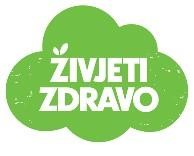 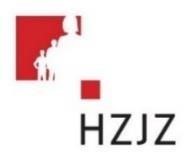 Škola zadržava pravo izmjene jelovnika zbog prenamjene namirnica i rasporeda dostave hrane! 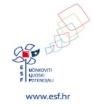 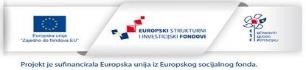 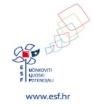 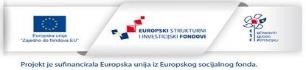 Doručak  Ručak  Užina  Ponedjeljak 11.10.2021 Salama-pšenično pecivoJogurtTjestenina s piletinomCiklaPuding od vanilijeUtorak 12.10.2021 Marmelada-kruh sa sjemenkamaMlijekoSlatki kupus s junetinomKruhKolačVoćni jogurtSrijeda 13.10.2021 Školska pizzaČokoladno mlijekoGrah s kobasicamaKruhJabukeČetvrtak 14.10.2021 Buhtla s čokoladomMlijekoSvinjetina s đuveč rižomKruhPuding od čokolade      Petak 15.10.2021 Farmerski klipić sa sjemenkamaČajKrpice sa sirom                        KolačMotto keksi